APPLICATION FOR EMPLOYMENT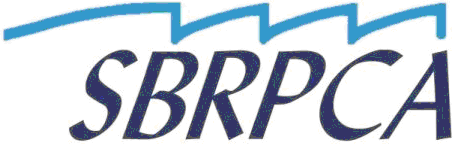 SOUTH BAY REGIONAL PUBLIC COMMUNICATIONS AUTHORITY4440 West Broadway, Hawthorne, California 90250Telephone (310) 973-1802 Fax (310) 978-0892 www.RCC911.org An Equal Opportunity EmployerCOMMUNICATIONS OPERATORSupplemental Application FormThis Supplemental Application Form is part of the examination process. You must complete this supplemental application form and submit it with the application at the time you file.Experience has shown that many applicants for the Communications Operator-Trainee position consider only the positive aspects of the job, while ignoring some of the less attractive features. As a result, when new employees encounter the negative job features they sometimes react by leaving the job well before training is completed (sometimes in only a few months). Early resignations which result from a lack of accurate job knowledge contribute to a much higher than desirable attrition rate among Communications Operators.It is important for all applicants to carefully consider both the negative and positive features of a new career before deciding to test for the position.The job factors listed below are features of the Communications Operator-Trainee position, if any of these factors present problems for you we strongly suggest that you consider making alternative employment choices which may better fit your career goals.Read and carefully consider each statement below, check the boxes that correspond to the factors that you find acceptable.WORKING ENVIRONMENTWORK SCHEDULECALL TYPES	With my signature below, I state that I have read and considered each factor listed. 	Signature							DateIMPORTANT INSTRUCTIONS:Please type  Answer all questions completely and accuratelyIncorrect or false statements are cause for rejection or dismissalIMPORTANT INSTRUCTIONS:Please type  Answer all questions completely and accuratelyIncorrect or false statements are cause for rejection or dismissalIMPORTANT INSTRUCTIONS:Please type  Answer all questions completely and accuratelyIncorrect or false statements are cause for rejection or dismissalIMPORTANT INSTRUCTIONS:Please type  Answer all questions completely and accuratelyIncorrect or false statements are cause for rejection or dismissalIMPORTANT INSTRUCTIONS:Please type  Answer all questions completely and accuratelyIncorrect or false statements are cause for rejection or dismissalIMPORTANT INSTRUCTIONS:Please type  Answer all questions completely and accuratelyIncorrect or false statements are cause for rejection or dismissalFor office use only:For office use only:For office use only:Application for (Please enter exact position title)        	GENERAL INFORMATIONApplication for (Please enter exact position title)        	GENERAL INFORMATIONApplication for (Please enter exact position title)        	GENERAL INFORMATIONApplication for (Please enter exact position title)        	GENERAL INFORMATIONApplication for (Please enter exact position title)        	GENERAL INFORMATIONApplication for (Please enter exact position title)        	GENERAL INFORMATIONApplication for (Please enter exact position title)        	GENERAL INFORMATIONApplication for (Please enter exact position title)        	GENERAL INFORMATIONApplication for (Please enter exact position title)        	GENERAL INFORMATIONName (Last)(First)(First)(First)(First)(First)(Middle Initial)Home Telephone Home Telephone Address (Mailing Address)(City)(City)(City)(State)(State)(Zip)Mobile TelephoneMobile TelephoneE-Mail AddressE-Mail AddressE-Mail AddressE-Mail AddressE-Mail AddressE-Mail AddressE-Mail AddressE-Mail AddressE-Mail AddressDo you have a valid California Driver’s License?  Yes  No Person who referred you to SBRPCA?      Are you available to work shift work or weekends?  Yes  NoAre you available to work overtime?  Yes  NoCan you provide a birth certificate or other proof of US Citizenship or proof of permanent resident status?  Yes  NoHave you ever worked for SBRPCA?  Yes  NoDo you have relatives working for SBRPCA?  Yes  NoWere you ever discharged, rejected during probation, or have you ever resigned under pressure or unfavorable circumstances from any employment?  Yes  NoIf yes, explain      	Have you ever been convicted by any court of any offense?  Yes  NoHas your driver’s license ever been suspended or revoked?  Yes  NoIf your answer for Questions A or B was Yes, please list all offenses below. Include date, location, nature and disposition for each. Use additional sheets if necessary. Do you have a valid California Driver’s License?  Yes  No Person who referred you to SBRPCA?      Are you available to work shift work or weekends?  Yes  NoAre you available to work overtime?  Yes  NoCan you provide a birth certificate or other proof of US Citizenship or proof of permanent resident status?  Yes  NoHave you ever worked for SBRPCA?  Yes  NoDo you have relatives working for SBRPCA?  Yes  NoWere you ever discharged, rejected during probation, or have you ever resigned under pressure or unfavorable circumstances from any employment?  Yes  NoIf yes, explain      	Have you ever been convicted by any court of any offense?  Yes  NoHas your driver’s license ever been suspended or revoked?  Yes  NoIf your answer for Questions A or B was Yes, please list all offenses below. Include date, location, nature and disposition for each. Use additional sheets if necessary. Do you have a valid California Driver’s License?  Yes  No Person who referred you to SBRPCA?      Are you available to work shift work or weekends?  Yes  NoAre you available to work overtime?  Yes  NoCan you provide a birth certificate or other proof of US Citizenship or proof of permanent resident status?  Yes  NoHave you ever worked for SBRPCA?  Yes  NoDo you have relatives working for SBRPCA?  Yes  NoWere you ever discharged, rejected during probation, or have you ever resigned under pressure or unfavorable circumstances from any employment?  Yes  NoIf yes, explain      	Have you ever been convicted by any court of any offense?  Yes  NoHas your driver’s license ever been suspended or revoked?  Yes  NoIf your answer for Questions A or B was Yes, please list all offenses below. Include date, location, nature and disposition for each. Use additional sheets if necessary. Do you have a valid California Driver’s License?  Yes  No Person who referred you to SBRPCA?      Are you available to work shift work or weekends?  Yes  NoAre you available to work overtime?  Yes  NoCan you provide a birth certificate or other proof of US Citizenship or proof of permanent resident status?  Yes  NoHave you ever worked for SBRPCA?  Yes  NoDo you have relatives working for SBRPCA?  Yes  NoWere you ever discharged, rejected during probation, or have you ever resigned under pressure or unfavorable circumstances from any employment?  Yes  NoIf yes, explain      	Have you ever been convicted by any court of any offense?  Yes  NoHas your driver’s license ever been suspended or revoked?  Yes  NoIf your answer for Questions A or B was Yes, please list all offenses below. Include date, location, nature and disposition for each. Use additional sheets if necessary. Do you have a valid California Driver’s License?  Yes  No Person who referred you to SBRPCA?      Are you available to work shift work or weekends?  Yes  NoAre you available to work overtime?  Yes  NoCan you provide a birth certificate or other proof of US Citizenship or proof of permanent resident status?  Yes  NoHave you ever worked for SBRPCA?  Yes  NoDo you have relatives working for SBRPCA?  Yes  NoWere you ever discharged, rejected during probation, or have you ever resigned under pressure or unfavorable circumstances from any employment?  Yes  NoIf yes, explain      	Have you ever been convicted by any court of any offense?  Yes  NoHas your driver’s license ever been suspended or revoked?  Yes  NoIf your answer for Questions A or B was Yes, please list all offenses below. Include date, location, nature and disposition for each. Use additional sheets if necessary. Do you have a valid California Driver’s License?  Yes  No Person who referred you to SBRPCA?      Are you available to work shift work or weekends?  Yes  NoAre you available to work overtime?  Yes  NoCan you provide a birth certificate or other proof of US Citizenship or proof of permanent resident status?  Yes  NoHave you ever worked for SBRPCA?  Yes  NoDo you have relatives working for SBRPCA?  Yes  NoWere you ever discharged, rejected during probation, or have you ever resigned under pressure or unfavorable circumstances from any employment?  Yes  NoIf yes, explain      	Have you ever been convicted by any court of any offense?  Yes  NoHas your driver’s license ever been suspended or revoked?  Yes  NoIf your answer for Questions A or B was Yes, please list all offenses below. Include date, location, nature and disposition for each. Use additional sheets if necessary. Do you have a valid California Driver’s License?  Yes  No Person who referred you to SBRPCA?      Are you available to work shift work or weekends?  Yes  NoAre you available to work overtime?  Yes  NoCan you provide a birth certificate or other proof of US Citizenship or proof of permanent resident status?  Yes  NoHave you ever worked for SBRPCA?  Yes  NoDo you have relatives working for SBRPCA?  Yes  NoWere you ever discharged, rejected during probation, or have you ever resigned under pressure or unfavorable circumstances from any employment?  Yes  NoIf yes, explain      	Have you ever been convicted by any court of any offense?  Yes  NoHas your driver’s license ever been suspended or revoked?  Yes  NoIf your answer for Questions A or B was Yes, please list all offenses below. Include date, location, nature and disposition for each. Use additional sheets if necessary. Do you have a valid California Driver’s License?  Yes  No Person who referred you to SBRPCA?      Are you available to work shift work or weekends?  Yes  NoAre you available to work overtime?  Yes  NoCan you provide a birth certificate or other proof of US Citizenship or proof of permanent resident status?  Yes  NoHave you ever worked for SBRPCA?  Yes  NoDo you have relatives working for SBRPCA?  Yes  NoWere you ever discharged, rejected during probation, or have you ever resigned under pressure or unfavorable circumstances from any employment?  Yes  NoIf yes, explain      	Have you ever been convicted by any court of any offense?  Yes  NoHas your driver’s license ever been suspended or revoked?  Yes  NoIf your answer for Questions A or B was Yes, please list all offenses below. Include date, location, nature and disposition for each. Use additional sheets if necessary. Do you have a valid California Driver’s License?  Yes  No Person who referred you to SBRPCA?      Are you available to work shift work or weekends?  Yes  NoAre you available to work overtime?  Yes  NoCan you provide a birth certificate or other proof of US Citizenship or proof of permanent resident status?  Yes  NoHave you ever worked for SBRPCA?  Yes  NoDo you have relatives working for SBRPCA?  Yes  NoWere you ever discharged, rejected during probation, or have you ever resigned under pressure or unfavorable circumstances from any employment?  Yes  NoIf yes, explain      	Have you ever been convicted by any court of any offense?  Yes  NoHas your driver’s license ever been suspended or revoked?  Yes  NoIf your answer for Questions A or B was Yes, please list all offenses below. Include date, location, nature and disposition for each. Use additional sheets if necessary. EDUCATIONDid you graduate high school?  Yes  No If not have you passed the G.E.D test?  Yes  NoName and location of High School        Date Completed       Name and Location of Colleges                                                               Years/Credits                                                                   Degree oror Trade Schools Attended                                      Dates Attended       Completed          Major Area of Study                     Diploma DateEDUCATIONDid you graduate high school?  Yes  No If not have you passed the G.E.D test?  Yes  NoName and location of High School        Date Completed       Name and Location of Colleges                                                               Years/Credits                                                                   Degree oror Trade Schools Attended                                      Dates Attended       Completed          Major Area of Study                     Diploma DateEDUCATIONDid you graduate high school?  Yes  No If not have you passed the G.E.D test?  Yes  NoName and location of High School        Date Completed       Name and Location of Colleges                                                               Years/Credits                                                                   Degree oror Trade Schools Attended                                      Dates Attended       Completed          Major Area of Study                     Diploma DateEDUCATIONDid you graduate high school?  Yes  No If not have you passed the G.E.D test?  Yes  NoName and location of High School        Date Completed       Name and Location of Colleges                                                               Years/Credits                                                                   Degree oror Trade Schools Attended                                      Dates Attended       Completed          Major Area of Study                     Diploma DateEDUCATIONDid you graduate high school?  Yes  No If not have you passed the G.E.D test?  Yes  NoName and location of High School        Date Completed       Name and Location of Colleges                                                               Years/Credits                                                                   Degree oror Trade Schools Attended                                      Dates Attended       Completed          Major Area of Study                     Diploma DateEDUCATIONDid you graduate high school?  Yes  No If not have you passed the G.E.D test?  Yes  NoName and location of High School        Date Completed       Name and Location of Colleges                                                               Years/Credits                                                                   Degree oror Trade Schools Attended                                      Dates Attended       Completed          Major Area of Study                     Diploma DateEDUCATIONDid you graduate high school?  Yes  No If not have you passed the G.E.D test?  Yes  NoName and location of High School        Date Completed       Name and Location of Colleges                                                               Years/Credits                                                                   Degree oror Trade Schools Attended                                      Dates Attended       Completed          Major Area of Study                     Diploma DateEDUCATIONDid you graduate high school?  Yes  No If not have you passed the G.E.D test?  Yes  NoName and location of High School        Date Completed       Name and Location of Colleges                                                               Years/Credits                                                                   Degree oror Trade Schools Attended                                      Dates Attended       Completed          Major Area of Study                     Diploma DateEDUCATIONDid you graduate high school?  Yes  No If not have you passed the G.E.D test?  Yes  NoName and location of High School        Date Completed       Name and Location of Colleges                                                               Years/Credits                                                                   Degree oror Trade Schools Attended                                      Dates Attended       Completed          Major Area of Study                     Diploma DateEXPERIENCEBegin with your most recent experience. List all experience in the last ten years, including U.S. Military Service and periods of unemployment. Give details on the experience, which you believe meets the entrance requirements for this position. Go back more than ten years if necessary. List any volunteer experience, which you feel helps you meet the requirements of the job for which you are applying. Show actual time (number of hours/days, number hours/weeks) spent in such experience with “Volunteer” in the space following salary.Additional information you consider pertinent to the job applied for      Can we contact your present employer?  Yes  NoI hereby certify that all statements made in this application are true and complete to the best of my knowledge and belief. I authorize SBRPCA to investigate my qualifications, employment record or character through inquiries to any source mentioned in this application, unless otherwise stated in this application, and I understand and agree that any misstatements or omissions of material fact herein may cause forfeiture on my part of all rights to employment with SBRPCAAppointment to any position is subject to your meeting all of the medical and security requirements of this agency. You will not be entitled to any compensation if you do not meet these requirements. Signature                                                                                                          Date1.Be unable to physically leave worksite (i.e. walk around, use the restroom, get coffee, etc.) at any time other than specifically authorized breaks and 30 minute lunch.2.Be unable to schedule your own lunch or rest breaks.3.Be unable to eat at your console or workstation at any time.4.Work at a small, confined work area in a room with low lighting and little neutral lighting.5.Have a very limited opportunity to socialize with your fellow workers during your work shift.6.Work within an organization structured on a military model (i.e. conform to grooming standards and work through a highly structured chain of command).7.Be able to work under high levels of stress.8.Work at a rapid pace over which you have little control.9.Maintain intense concentration and attention for extended periods of time.10.During training and a 15 month probationary period receive a daily rating of your job performance and constructive criticism including discussions of errors and mistakes.11.Be required to work a 12 hour shift.12.Be required to work weekends on a regular basis.13.Work Thanksgiving Day, Christmas Day, New Year’s Day, and all other holidays. 14.Have no choice about what shift you are assigned to work or which days you work15.Occasionally fail to receive consecutive days off.16.Have to arrange for reliable transportation to work. 17.Be prepared to work immediately when your shift begins. Tardiness is unacceptable and is cause for severe disciplinary action. 18.During on the job training, have to work the same shift days and hours as your trainer.19.Change work shift, days off, or cancel holiday plans on short notice. 20.Answer telephone calls and have someone scream at you.21.Answer telephone calls and have the caller direct obscene language toward you.22.Answer and respond to telephone calls where the caller is drunk, irrational, or confused.23.Answer and respond to calls when a violent crime is in progress.24.Answer and respond to telephone calls in which the caller is almost impossible to understand.25.Make quick decisions in which one or more person’s safety is at stake with limited information.26.Tell people who expect police, fire, or local government service that their problems do not require dispatching someone.27.Handle life threatening emergency situations over the radio that involve police officers and fire fighters while maintaining a professional demeanor.